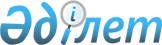 О внесении изменения в решение Абайского районного маслихата от 17 апреля 2014 года № 20/7-V "Об утверждении регламента Абайского районного маслихата"
					
			Утративший силу
			
			
		
					Решение маслихата Абайского района Восточно-Казахстанской области от 13 июля 2015 года № 29/7-V. Зарегистрировано Департаментом юстиции Восточно-Казахстанской области 10 августа 2015 года № 4091. Утратило силу - решением маслихата Абайского района Восточно-Казахстанской области от 17 июня 2016 года № 3/9-VI      Сноска. Утратило силу - решением маслихата Абайского района Восточно-Казахстанской области от 17.06.2016 № 3/9-VI.

      Примечание РЦПИ.

      В тексте документа сохранена пунктуация и орфография оригинала.

      В соответствиии со статьями 43, 43-1 Закона Республики Казахстан от 24 марта 1998 года "О нормативных правовых актах", пункта 2 статьи 10 Закона Республики Казахстан от 23 января 2001 года "О местном государственном управлении и самоуправлении в Республике Казахстан" Абайский районный маслихат РЕШИЛ:

      1. Внести в решение Абайского районного маслихата от 17 апреля 2014 года № 20/7-V "Об утверждении регламента Абайского районного маслихата" (зарегистрировано в Реестре государственной регистрации нормативных правовых актов за № 3350, опубликовано в газете "Абай елі" от 23-31 мая 2014 года № 18) следующее изменение:

      в регламенте Абайского районного маслихата, утвержденного указанным решением:

      пункт 7 регламента Абайского районного маслихата на государственном языке изложен в новой редакции, пункт 7 на русском языке не изменяется.

      2. Настоящее решение вводится в действие по истечении десяти календарных дней после дня его первого официального опубликования.


					© 2012. РГП на ПХВ «Институт законодательства и правовой информации Республики Казахстан» Министерства юстиции Республики Казахстан
				
      Председатель сессии

А. Белибаев

      Секретарь Абайского

      районного маслихата

Т. Аманғазы
